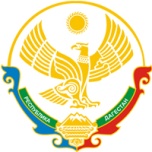 МУНИЦИПАЛЬНОЕ БЮДЖЕТНОЕ ОБЩЕОБРАЗОВАТЕЛЬНОЕ УЧРЕЖДЕНИЕ«БОТАШЮРТОВСКАЯ СРЕДНЯЯ ОБЩЕОБРАЗОВАТЕЛЬНАЯ ШКОЛА ИМ.Б.Т.АХАЕВА »ХАСАВЮРТОВСКОГО РАЙОНАРЕСПУБЛИКИ ДАГЕСТАН368030, Хасавюртовский район, с.Боташюрт, ул.Южная 2ател.8 (928) 059-81-87 ,E-mail: botash_shkola@mail.ru __________________________________________________________________________________Справкаоб успешности освоения программ ____________________ образования                                                                                                 название программы Настоящая дана ______________________________________ (ФИ), «__» ___ ________ г.р., обучающемуся МБОУ «Боташюртовской СОШ им.Б.Т.Ахаева», в том, что он/она действительно обучаются по программе «_________________» (название программы). За период с ____ по ____ 201 _ г. по учебному плану проведено _________ занятий, посещено учащимся ______ занятий; предлагаемая оценка успешности освоения программы ________ баллов (по 5-балльной шкале). Педагог _____________________ (ФИО)Директор            МБОУ "Боташюртовская СОШ им Б.Т.Ахаева"                                                        Н.З.Магомедова